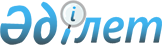 "Еңбек" нәтижелі жұмыспен қамтуды және жаппай кәсіпкерлікті дамытудың 2017-2021 жылдарға арналған мемлекеттік бағдарламасын іске асыру жөніндегі кейбір шаралар туралы" Қазақстан Республикасы Премьер-Министрінің орынбасары – Қазақстан Республикасы Ауыл шаруашылығы министрінің 2018 жылғы 27 қарашадағы № 477 бұйрығына өзгерістер енгізу туралыҚазақстан Республикасы Ауыл шаруашылығы министрінің 2021 жылғы 15 қыркүйектегі № 273 бұйрығы. Қазақстан Республикасының Әділет министрлігінде 2021 жылғы 28 қыркүйекте № 24427 болып тіркелді
      БҰЙЫРАМЫН:
      1. "Еңбек" нәтижелі жұмыспен қамтуды және жаппай кәсіпкерлікті дамытудың 2017-2021 жылдарға арналған мемлекеттік бағдарламасын іске асыру жөніндегі кейбір шаралар туралы" Қазақстан Республикасы Премьер-Министрінің орынбасары – Қазақстан Республикасы Ауыл шаруашылығы министрінің 2018 жылғы 27 қарашадағы № 477 бұйрығына (Нормативтік құқықтық актілерді мемлекеттік тіркеу тізілімінде № 17812 болып тіркелген) мынадай өзгерістер енгізілсін:
      көрсетілген бұйрықпен бекітілген Шағын қалаларда және ауылдық елді мекендерде кредит беру/микрокредит беру қағидаларында:
      2-тармақта:
      5) тармақша мынадай редакцияда жазылсын:
      "5) бастапқы бизнес (стартап жоба) – мемлекеттік грант үшін, кредиторға кредит/микрокредит алу үшін жүгінген сәтте заңды тұлға ретінде мемлекеттік тіркелу/дара кәсіпкердің мәртебесін ресімдеу мерзімі бір жылдан кем "Еңбек" бағдарламасы қатысушыларының бизнес-жобалары;";
      12) тармақша мынадай редакцияда жазылсын:
      "12) кепілгер – "Бәйтерек" ұлттық басқарушы холдингі" акционерлік қоғамының кепілдіктер беруге уәкілетті еншілес ұйымы (бұдан әрі – "Бәйтерек" ҰБХ" АҚ-ның кепілдік беру жөніндегі ЕҰ);";
      15) тармақша мынадай редакцияда жазылсын:
      "15) кредитор – ЖАО (сенім білдірілген адам (агент) арқылы), микроқаржы ұйымы/екінші деңгейдегі банктер/кредиттік серіктестіктер (бұдан әрі – КС)/ "Ауыл шаруашылығын қаржылай қолдау қоры" акционерлік қоғамы (бұдан әрі – "АШҚҚҚ" АҚ);";
      18) және 19) тармақшалар мынадай редакцияда жазылсын:
      "18) микрокредит беру ұйымы – "Бәйтерек" ұлттық басқарушы холдингі" акционерлік қоғамының кредит беруге уәкілетті еншілес ұйымы;
      19) микроқаржы ұйымы (бұдан әрі – МҚҰ) – коммерциялық ұйым болып табылатын, ресми мәртебесі әділет органдарында мемлекеттік тіркелуімен және есептік тіркеуден өтуімен айқындалатын, микрокредиттер беру жөнiндегi қызметтi, сондай-ақ "Микроқаржылық қызмет туралы" Қазақстан Республикасының Заңында рұқсат етілген қосымша қызмет түрлерін жүзеге асыратын заңды тұлға;";
      23) тармақша мынадай редакцияда жазылсын:
      "23) халықты жұмыспен қамту орталығы – ауданның, облыстық және республикалық маңызы бар қалалардың, астананың жергілікті атқарушы органы жұмыспен қамтуға жәрдемдесудің, жұмыссыздықтан әлеуметтік қорғауды ұйымдастырудың белсенді шараларын және "Халықты жұмыспен қамту туралы" Қазақстан Республикасының Заңына сәйкес жұмыспен қамтуға жәрдемдесудің өзге де шараларын іске асыру мақсатында құрылатын заңды тұлға;";
      5-тармақтың 3) тармақшасы мынадай редакцияда жазылсын:
      "3) сыйақының номиналды мөлшерлемесі – "Бәйтерек" ҰБХ" АҚ ЕҰ үшін жылдық 2 (екі) %-ға дейін;";
      15-тармақтың 1) тармақшасы мынадай редакцияда жазылсын:
      "1) Қазақстан Республикасының Кәсіпкерлік кодексіне сәйкес айқындалған орта және ірі кәсіпкерлік субъектілеріне;";
      көрсетілген Қағидаларға 1-қосымша осы бұйрыққа 1-қосымшаға сәйкес жаңа редакцияда жазылсын;
      көрсетілген бұйрықпен бекітілген Ауылдық жерлерде және шағын қалаларда микроқаржы ұйымдары және кредиттік серіктестіктер беретін кредиттер/микрокредиттер бойынша кепілдік беру қағидаларында:
      1-тармақ мынадай редакцияда жазылсын:
      "1. Осы Ауылдық жерлерде және шағын қалаларда микроқаржы ұйымдары және кредиттік серіктестіктер беретін кредиттер/микрокредиттер бойынша кепілдік беру қағидалары (бұдан әрі – Кредиттер/микрокредиттер бойынша кепілдік беру қағидалары) Қазақстан Республикасы Үкіметінің 2018 жылғы 13 қарашадағы № 746 қаулысымен бекітілген Нәтижелі жұмыспен қамтуды және жаппай кәсіпкерлікті дамытудың 2017 – 2021 жылдарға арналған "Еңбек" мемлекеттік бағдарламасының (бұдан әрі – "Еңбек" бағдарламасы) екінші бағыты, Қазақстан Республикасы Премьер-Министрінің 2020 жылғы 27 наурыздағы № 55-ө өкімімен бекітілген Жұмыспен қамтудың 2020-2021 жылдарға арналған жол картасы (бұдан әрі – ЖҚЖК) шеңберінде, сондай-ақ "Мемлекеттік көрсетілетін қызметтер туралы" Қазақстан Республикасы Заңының (бұдан әрі – Мемлекеттік көрсетілетін қызметтер туралы заң) 10-тармағының 1) тармақшасына сәйкес әзірленді және микроқаржы ұйымдары/ауылдық жердегі және шағын қалаларда кредиттік серіктестіктер беретін кредиттер микрокредиттер бойынша кепілдік беру тәртібін, сондай-ақ "Микрокредиттерге кепілдік беру жөніндегі комиссия" мемлекеттік қызметін көрсету тәртібін айқындайды.";
      2-тармақта:
      10) тармақша мынадай редакцияда жазылсын:
      "10) кепілгер – "Бәйтерек" ұлттық басқарушы холдингі" акционерлік қоғамының кепілдіктер беруге уәкілетті еншілес ұйымы;";
      19) тармақша мынадай редакцияда жазылсын:
      "19) кредитор – ЖАО (сенім білдірілген адам (агент) арқылы), микроқаржы ұйымы/екінші деңгейдегі банктер/КС/ "Ауыл шаруашылығын қаржылай қолдау қоры" акционерлік қоғам (бұдан әрі – "АШҚҚҚ" АҚ);";
      22) және 23) тармақшалар мынадай редакцияда жазылсын:
      "22) микрокредит беру ұйымы – "Бәйтерек" ұлттық басқарушы холдингі" акционерлік қоғамының кредит беруге уәкілетті еншілес ұйымы;";
      23) микроқаржы ұйымы (бұдан әрі – МҚҰ) – коммерциялық ұйым болып табылатын, ресми мәртебесі әділет органдарында мемлекеттік тіркелуімен және есептік тіркеуден өтуімен айқындалатын, кредиттер/микрокредиттер беру қызметін, сондай-ақ "Микроқаржылық қызмет туралы" Қазақстан Республикасының Заңына сәйкес рұқсат етілген қызметтің қосымша түрлерін жүзеге асыратын заңды тұлға;";
      3-тармақтың 1) тармақшасы мынадай редакцияда жазылсын:
      "1) МҚҰ/КС арқылы "Еңбек" бағдарламасы және ЖҚЖК шеңберінде қорландырылатын ауылдық елді мекендерде (олардың әкімшілік бағыныстылығына қарамастан) және шағын қалаларда микробизнес ашуға, ісін жаңа бастаған және жұмыс істеп тұрған кәсіпкерлердің қызметін кеңейтуге, ауыл шаруашылығы кооперативтерін ашуға және зәкірлік кооперацияларға қатысушылардың қызметін дамытуға берілетін кредитке/микрокредитке мақұлдау алу;";
      4 және 5-тармақтар мынадай редакцияда жазылсын:
      "4. "Еңбек" бағдарламасы шеңберінде кепілдендіру қатысушылары шағын кәсіпкерлік субъектілері және ЖҚЖК шеңберінде қорландырылатын МҚҰ арқылы "Бастау бизнес" жобасының түлектері болып табылады.
      5. "Еңбек" бағдарламасының екінші бағытының шарттарына сәйкес келген жағдайда, кепілдік беруге қатысуға республикалық бюджет, Қазақстан Республикасының Ұлттық қоры, Бірыңғай жинақтаушы зейнетақы қоры, облыс әкімдігі және микрокредит беру ұйымы қаражатының есебінен іске асырылатын бағдарламалар шеңберінде МҚҰ/КС арқылы мемлекеттік қаржылай қолдау алатын кәсіпкерлерге және ЖҚЖК шеңберінде қорландырылатын МҚҰ арқылы "Бастау Бизнес" жобасының түлектеріне жол беріледі.";
      35-тармақтың 3) тармақшасы мынадай редакцияда жазылсын:
      "3) жобаларға кепілдік беруге бөлінген бюджет қаражатының жетіспеушілігі пайда болған жағдайда, ауыл шаруашылығы мәселелері жөніндегі ЖАО (көрсетілетін қызметті беруші) микрокредит беру ұйымын және кепілгерді ағымдағы қаржы жылы жобаларға кепілдік беру тоқтатыла тұратыны туралы хабардар етеді.
      Комиссиялардың ұсыну процесінің сипаттамасын, нысанын, мазмұны мен нәтижесін, сондай-ақ комиссияларды ұсыну ерекшеліктерін ескере отырып, өзге де мәліметтерді қамтитын комиссияларды алуға қойылатын негізгі талаптардың тізбесі осы Кредиттер/микрокредиттер бойынша кепілдік беру қағидаларына 5-қосымшаға сәйкес "Микрокредиттерге кепілдік беру жөніндегі комиссия" мемлекеттік көрсетілетін қызмет стандартында баяндалған.
      "Электрондық үкіметтің" веб-порталы мен субсидиялаудың ақпараттық жүйесінің өзара ақпараттық іс-қимылы "Ақпараттандыру туралы" Қазақстан Республикасы Заңының 43-бабына сәйкес жүзеге асырылады";
      Қағидаларға 1, 2, 3 және 4-қосымшалар осы бұйрыққа 2, 3, 4, және 5-қосымшаларына сәйкес жаңа редакцияда жазылсын;
      көрсетілген бұйрықпен бекітілген Микроқаржы ұйымдарының операциялық шығыстарын субсидиялау қағидаларында:
      2-тармақта:
      10) және 11) тармақшалар мынадай редакцияда жазылсын:
      "10) микрокредит беру ұйымы – "Бәйтерек" ұлттық басқарушы холдингі" акционерлік қоғамының кредит беруге уәкілетті еншілес ұйымы (бұдан әрі – "Бәйтерек" ҰБХ" АҚ-ның кредит беру жөніндегі ЕҰ-сы);
      11) микроқаржы ұйымы (бұдан әрі – МҚҰ) – коммерциялық ұйым болып табылатын, ресми мәртебесі әділет органдарында мемлекеттік тіркелумен және есептік тіркеуден өтуімен айқындалатын, микрокредиттер беру жөнiндегi қызметті, сондай-ақ "Микроқаржылық қызмет туралы" Қазақстан Республикасы Заңына сәйкес рұқсат етілген қосымша қызмет түрлерін жүзеге асыратын заңды тұлға;";
      8-тармақтың 3) тармақшасы мынадай редакцияда жазылсын:
      "3) операциялық шығыстарды субсидиялауға бөлінген бюджет қаражатының жетіспеуі пайда болған жағдайда жұмыс органы (қызмет беруші) микрокредит беру ұйымын ағымдағы қаржы жылында операциялық шығыстарды субсидиялауды тоқтата тұру туралы хабардар етеді.
      Мемлекеттік қызмет көрсету процесінің сипаттамасын, нысанын, мазмұнын және нәтижесін, сондай-ақ мемлекеттік қызмет көрсету ерекшеліктерін ескере отырып өзге де мәліметтерді қамтитын мемлекеттік қызметті алуға қойылатын негізгі талаптардың тізбесі осы Қағидаларға 2-қосымшаға сәйкес "Микроқаржы ұйымдарының операциялық шығыстарын субсидиялау" мемлекеттік көрсетілетін қызмет стандартында баяндалған.
      Веб-портал мен субсидиялаудың ақпараттық жүйесінің ақпараттық өзара іс-қимылы "Ақпараттандыру туралы" Қазақстан Республикасы Заңының 43-бабына сәйкес жүзеге асырылады;";
      10-тармақ мынадай редакцияда жазылсын:
      "10. Субсидиялар мөлшері "Бәйтерек" ҰБХ" АҚ-ның кредит беру жөніндегі ЕҰ-дан алынған қорландыру қаражаты есебінен шағын қалаларда және ауылдық елді мекендерде МҚҰ берген микрокредиттер көлемінің 10%-ын құрайды.".
      2. Қазақстан Республикасы Ауыл шаруашылығы министрлігінің Қаржы құралдары және микрокредит беру департаменті заңнамада белгіленген тәртіппен:
      1) осы бұйрықтың Қазақстан Республикасы Әділет министрлігінде мемлекеттік тіркелуін;
      2) осы бұйрық ресми жарияланғаннан кейін оның Қазақстан Республикасы Ауыл шаруашылығы министрлігінің интернет-ресурсында орналастырылуын қамтамасыз етсін.
      3. Осы бұйрықтың орындалуын бақылау жетекшілік ететін Қазақстан Республикасының Ауыл шаруашылығы вице-министріне жүктелсін.
      4. Осы бұйрық алғашқы ресми жарияланған күнінен кейін күнтізбелік он күн өткен соң қолданысқа енгізіледі.
       "КЕЛІСІЛДІ"
      Қазақстан Республикасы
      Еңбек және халықты әлеуметтік
      қорғау министрлігі
       "КЕЛІСІЛДІ"
      Қазақстан Республикасы
      Қаржы министрлігі
       "КЕЛІСІЛДІ"
      Қазақстан Республикасы
      Ұлттық экономика министрлігі
       "КЕЛІСІЛДІ"
      Қазақстан Республикасы
      Цифрлық даму, инновациялар
      және аэроғарыш өнеркәсібі
      министрлігі Кредит/микрокредит алуға арналған құжаттар тізбесі
      Ескертпе:
      * кредитордың қатысуымен толтырылады;
      ** құжаттардың көшірмелері түпнұсқасымен салыстырып тексеріледі.
      Нысан Кепілдік сомасын есептей отырып, кредит беру/микрокредит беру мүмкіндігі туралы оң шешімді хат
      Микроқаржы ұйымы/кредиттік серіктестік Қазақстан Республикасы Үкіметінің 2018 жылғы 13 қарашадағы № 746 қаулысымен бекітілген Нәтижелі жұмыспен қамтуды және жаппай кәсіпкерлікті дамытудың 2017 – 2021 жылдарға арналған "Еңбек" мемлекеттік бағдарламасы шеңберінде 20__ жылғы _________________ мынадай шарттармен микрокредит беру туралы оң шешім қабылданғанын хабарлайды:
      Баяндалғандардың негізінде Сізден ___ айға дейінгі мерзіммен _____________ теңге мөлшерінде кепілдік беру мүмкіндігін қарастыруды сұраймыз.
      Микроқаржы ұйымы/кредиттік серіктестік __________________________ 
      _____________________________________________________________ 
      (қолы) Қатысушының сараптама жүргізу үшін ұсынатын құжаттарының тізбесі
      * МҚҰ/КС беретін құжаттар (Қатысушылар кепілдік алу үшін кепілгерге жүгінген және кейіннен МҚҰ/КС-ге кредит/микрокредит алу үшін жүгінген кезде құжаттардың көшірмелерін беруге рұқсат беріледі).
      ** Қатысушылар ұсынатын құжаттар.
      Нысан № ____ кепілдік шарты
      _______________________                         20___ жылғы "___" __________
      Бұдан әрі бірлесіп "Тараптар", ал жеке-жеке төменде көрсетілгендей немесе "Тарап" деп аталатын:
      Кепілгер___________________________
      Микроқаржы ұйымдары (бұдан әрі – МҚҰ) /кредиттік серіктестер 
      (бұдан әрі – КС) __________________________
      Қарыз алушы_______________________
      Қазақстан Республикасы Үкіметінің 2018 жылғы 13 қарашадағы № 746 қаулысымен бекітілген Нәтижелі жұмыспен қамтуды және жаппай кәсіпкерлікті дамытудың 2017-2021 жылдарға арналған "Еңбек" мемлекеттік бағдарламасына (бұдан әрі – "Еңбек" бағдарламасы), Қазақстан Республикасы Премьер-Министрінің орынбасары – Қазақстан Республикасы Ауыл шаруашылығы министрінің 2018 жылғы 27 қарашадағы № 477 бұйрығымен бекітілген (Нормативтік құқықтық актілерді мемлекеттік тіркеу тізілімінде № 17812 болып тіркелген) Ауылдық жерлерде және шағын қалаларда микроқаржы ұйымдары/кредиттік серіктестіктер беретін кредиттер/микрокредиттер бойынша кепілдік беру қағидаларына (бұдан әрі – Қағидалар),
      МҚҰ/КС және Қарыз алушы арасында жасалған ________ ___________ № ______ Шартқа/Негіздемелік келісімге (бұдан әрі – кредит/микрокредит, кредит/микрокредит беру туралы шарт) сәйкес төмендегілер туралы осы кепілдік шартын (бұдан әрі – Шарт) жасасты. 1-тарау. Терминдер мен айқындамалар
      1. Осы Шартта "Еңбек" бағдарламасында және Қағидаларда көзделген ұғымдар мен айқындамаларға сәйкес келетін айқындамалар мен ұғымдар пайдаланылады. 2-тарау. Шарттың нысанасы
      2. Осы Шарттың талаптарында Кепілгер Қарыз алушының кредит/микрокредит бойынша міндеттемелерді орындауын қамтамасыз етуде МҚҰ/КС алдында кредит/микрокредит бойынша негізгі боыш сомасы шегінде ішінара ынтымақтастық жауапкершілік талаптарымен жауап беруге міндеттенеді.
      3. Кепілгер МҚҰ/КС алдында Қарыз алушының есептелген сыйақыны, өсімпұлды, айыппұлды, материалдық немесе моральдық залалды, айырылып қалған пайданы төлеу, комиссияларды және/немесе кредитті/микрокредитті берумен байланысты Қарыз алушының кез келген басқа да міндеттемелерді, оның ішінде борышты өндіріп алу бойынша сот шығасыларын, Қарыз алушының МҚҰ/КС алдында қабылдаған міндеттемелерін орындамауынан немесе тиісінше орындамауынан туындаған МҚҰ-ның/КС-ның кез келген басқа да шығындарын төлеу бөлігінде кредит/микрокредит бойынша міндеттемелерді орындауына жауапты болмайды. 3-тарау. Кредит/микрокредит шарттары
      4. Кепілгердің кредит/микрокредит және осы Шарт бойынша МҚҰ/КС алдындағы жауапкершілігі ______________ теңге мөлшеріндегі кепілдік сомасымен шектелген, бұл кредит/микрокредит бойынша негізгі борыш сомасының ___ %-ын құрайды. МҚҰ/КС Кепілгерге осы Шарт бойынша талаптар қойған жағдайда, оның ішінде талап-арыз қойған жағдайда, Кепілгер МҚҰ/КС алдында осы Шарт бойынша тек кепілдік сомасы шегінде және егер МҚҰ-ның/КС-ның тиісті талабы кредит/микрокредит бойынша негізгі борыш сомасын қайтаруға қатысты болса ғана жауапты болады.
      5. Кепілгер берілген кепілдіктің бастапқы мөлшерін біржақты тәртіппен азайтпайды.
      Бұл ретте, негізгі борышты өтеу/ішінара өтеу кезінде кепілдік сомасы кепілдік сомасының борыш сомасына пайыздық мәндегі негізгі арақатынасы ретінде қатысу мөлшеріне көбейтілген негізгі борышты өтеу сомасына тең сомаға азайтылады.
      6. Кепілдік Қарыз алушы кредит/микрокредит бойынша негізгі борыш сомасын қайтару жөніндегі міндеттемелерін орындамаған жағдайда ғана орындалуға жатады. Талап қою және Кепілдікті орындау тәртібі осы Шартта белгіленеді.
      7. Осы Шартқа қол қою арқылы Қарыз алушы Кепілгерге Қарыз алушыға, Кредит/микрокредит беру туралы шартқа, оның ішінде оның мазмұнына және оның орындалуына қатысты кез келген ақпаратты, оның ішінде Кредит/микрокредит беру туралы шартқа өзгерістер мен толықтырулар енгізу туралы, ол бойынша жүзеге асырылған ақы төлеу мен төлемдер, оның ішінде мерзімі өткен берешектер туралы, өтелген сома және несиелік берешек қалдықтары туралы ақпаратты қоса алғанда, бірақ онымен шектелмей, коммерциялық, банктік және заңмен қорғалатын өзге де құпияларды құрайтын мәліметтерді ұсыну құқығын МҚҰ-ға/КС-ге береді. Қарыз алушы да Кепілгерге және МҚҰ-ға/КС-ге өзі туралы дербес деректерді Қазақстан Республикасының заңнамасына сәйкес жинауға және өңдеуге сөзсіз және кері қайтарып алынбайтын келісімін береді (жеке тұлғалар үшін).
      8. Осы Шартқа қол қою арқылы Қарыз алушы Кепілгердің Кепілгер акционеріне және мемлекеттік органдарға мынадай мәліметтер ұсынуына келісімін береді: Қарыз алушының фирмалық атауы, Қарыз алушының "Еңбек" бағдарламасына қатысуы, Қарыз алушы жобасының атауы, Қарыз алушының жобасы іске асырылатын өңір және сала, кредит сомасы және мерзімі, кепілдік сомасы, кредит/микрокредит бойынша сыйақы мөлшерлемесі. Сондай-ақ, Қарыз алушы Кепілгерге осы тармақта көрсетілген мәліметтерді бұқаралық ақпарат құралдарында, оның ішінде Кепілгердің интернет-ресурсында жариялау құқығын береді.
      9. Кепілгердің алдын ала жазбаша келісімінсіз Кредит/микрокредит беру туралы шартта Қарыз алушы міндеттемелерінің орындалуын қамтамасыз ету ретінде көрсетілмеген және (немесе) Кредит/микрокредит беру туралы шартқа және (немесе) Кепілдік шартына енгізілген мүлік, құқықтар, кепілдіктер, кепілгерліктер және басқасы Қарыз алушының Кредит/микрокредит беру туралы шарт бойынша міндеттемелерінің орындалуын қамтамасыз ету ретінде қолдануға болмайды.
      Осы талаптың сақталмауы кепілдіктің тоқтатылуына алып келеді, ал кепілдікті Кепілгер толық немесе ішінара орындаған жағдайларда, Кепілгердің жазбаша талаптарын алған күннен бастап 7 (жеті) жұмыс күні ішінде МҚҰ-ның/КС-ның кепілдік бойынша алған барлық соманы Кепілгерге қайтаруы міндеттілігіне алып келеді.
      10. Кредит/микрокредит беру туралы шарттағы Қарыз алушының міндеттемелерін орындауды қамтамасыз ету ретінде қолданылатын мүлік Кепілгердің алдын ала жазбаша келісімінсіз алып тасталмайды.
      Осы шарттың сақталмауы кепілдікті тоқтатуға алып келеді, ал кепілдікті Кепілгер толығымен немесе ішінара орындаған жағдайларда, МҚҰ-ның/ КС-ның Кепілгерге кепілдік бойынша алынған барлық соманы Кепілгердің жазбаша талабын алған күннен бастап 7 (жеті) жұмыс күні ішінде қайтаруы міндеттілігіне алып келеді.
      11. Кредит/микрокредит беру туралы шарт бойынша қамтамасыз ету ретінде қабылданған мүлік Кепілдік шартының қолданылу мерзімі ішінде Қарыз алушының және (немесе) үшінші тұлғалардың басқа міндеттемелері бойынша қамтамасыз ету ретінде қолданылмайды (Кепілгермен жазбаша келісілген жағдайларды қоспағанда).
      12. Кепілгердің кепілдік бергені үшін комиссия көзделмеген және ол Қарыз алушының төлеуіне жатпайды.
      13. Кепілгердің мынадай шарттарды сақтауы кепілдік жарамдылығының міндетті шарты болып табылады:
      1) Қарыз алушы құжаттама жүзінде, оның ішінде қажет болған жағдайда, Кепілгердің мониторинг жүргізуі барысында, жобаны іске асыру орнына барған жағдайда растаған кредиттік құралдарды кредит/микрокредит талаптарына сәйкес мақсатты пайдалану;
      2) ______________________________________________________________________;
      3) _______________________________________________________________________ 
      (осы тармақ Кепілгердің уәкілетті органының шарттарына сәйкес мәліметтермен толықтырылады). 4-тарау. Тараптардың құқықтары мен міндеттері
      14. Кепілгер:
      1) МҚҰ/КС талаптарын алған күннен бастап 10 (он) жұмыс күні мерзімінен кешіктірмей осы Шарттың талаптарында МҚҰ/КС кепілдігі бойынша төлем жүргізуге міндетті.
      15. Кепілгер:
      1) МҚҰ/КС-дан және Қарыз алушыдан осы Шартта белгіленген міндеттемелерін орындауын талап етуге;
      2) МҚҰ/КС-дан Қарыз алушының кредитті/микрокредитті мақсатты пайдалануын бақылауды және МҚҰ/КС-ның және Қарыз алушының осы Шартты және (немесе) Кредит/микрокредит беру туралы шартты орындауын мониторингтеуді жүзеге асыру үшін қажетті толық және дұрыс ақпарат, сондай-ақ осы Шартқа байланысты өзге де қажетті ақпаратты алуға, оның ішінде коммерциялық және заңмен қорғалатын өзге де құпияны сақтау жөніндегі талаптарды сақтай отырып, Кепілгер өкілдерінің МҚҰ/КС-ге баруы жолымен де ақпарат алуға;
      3) жобаның іске асырылу барысын тексеру мақсатында Кредит/микрокредит беру туралы шарт бойынша қаржыландырылған Қарыз алушы жобасының іске асырылу орнына баруды жүзеге асыруға;
      4) осы Шарттың талаптарына (бұдан әрі – талап) сәйкес берілген кепілдік сомасының шегінде кепілдік бойынша міндеттемелерді орындау туралы Кепілгерге қойылатын МҚҰ/КС талабын орындаудан:
      егер, қойылған талапта айқындалған бұзушылықтарды МҚҰ/КС жойғанға дейін мұндай талап МҚҰ/КС-ға дұрыс қойылмаса;
      егер, мұндай талап МҚҰ/КС-ға осы Шарттың талаптарын бұза отырып қойылса, сондай-ақ осы Шарт шеңберінде Кепілгер жүргізген мониторинг барысында осы Шарттың 5-тарауында көрсетілген Шарт талаптарының бұзылғаны анықталса, МҚҰ/КС-ға жазбаша уәжді жауап жіберу жолымен бас тартуға;
      5) Қарыз алушы борышын таныған және (немесе) Қарыз алушы МҚҰ/КС-ға өз қарсылығын білдіруден бас тартқан жағдайда да, Қарыз алушы беруі мүмкін, МҚҰ/КС талаптарына қарсылық білдіруге;
      6) Қарыз алушыдан және МҚҰ/КС-дан Кепілгердің сұранымын алған күннен бастап 5 (бес) жұмыс күні мерзімінен кешіктірмей, Қарыз алушының Кредит/микрокредит беру туралы шарт бойынша міндеттемелерін орындауы, оның ішінде жасалған Кредит/микрокредит беру туралы шарт талаптарының жол берілген бұзушылықтары туралы ақпарат беруді талап етуге;
      7) МҚҰ/КС-дан (Кепілгер кепілдік бойынша міндеттемелерді орындаған жағдайда) МҚҰ/КС-ның Қарыз алушыға талап қою құқығын растайтын құжаттар мен ақпаратты ұсынуды және осы талаптарды қамтамасыз ететін құқықтарды Кепілгерге осы Шарттың 32-тармағына сәйкес беруді талап етуге;
      8) Қарыз алушыдан (Кепілгер кепілдік бойынша міндеттемелерді орындаған жағдайда) Кепілгерге кепілдік бойынша жүргізілген төлем сомасын толық көлемде өтеуді және Қарыз алушы үшін жауапкершілікке байланысты келтірілген өзге де шығындарды өтеуді талап етуге;
      9) МҚҰ/КС-дан тоқсан сайынғы негізде қаржылық есептілікті, МҚҰ/КС берген кредиттер бойынша кредиттік портфель туралы ақпаратты осы Шартқа 1-қосымшаға сәйкес сұратуға;
      10) Кепілгер МҚҰ/КС-ның осы Шартта айқындалған тәртіппен кепілдік төлемі бойынша талабын орындаған жағдайда, осы Шарт бойынша құқықтар мен міндеттерді үшінші тұлғаларға тапсыруға;
      11) Қарыз алушының кез келген шоттарынан осы Шарт бойынша туындаған берешек сомасын Қазақстан Республикасының банктік және азаматтық заңнамасында көзделген тәртіппен акцептсіз тәртіпте алып тастауға (есептен шығаруға) не Қарыз алушының банкте ашылған банктік шоттарынан ақшаны банктік шоттарды тікелей дебеттеу жолымен есептен шығаруға. Қарыз алушының банктік шоттарын тікелей дебеттеу үшін осы Шарттың көшірмесі және Қарыз алушының Кепілгер алдындағы берешегін растайтын құжаттардың көшірмелері негіз болып табылады. Осы Қарыз алушының банкте ашылған шоттарын тікелей дебеттеу жолымен төлемдерді жүзеге асыруға оның келісімі болып табылады;
      12) осы Шарт талаптарын тиісінше және (немесе) уақтылы орындамау фактілерін анықтаған кезде Кепілдік сомасын және (немесе) мерзімін азайтуға;
      13) осы Шартта, Қағидаларда және Қазақстан Республикасының заңнамасында көзделген өзге де құқықтарды иеленуге құқылы.
      16. Қарыз алушы:
      1) МҚҰ/КС-ға, Кепілгерге растаушы құжаттарды кредит/микрокредит алған сәттен бастап күнтізбелік 90 (тоқсан) күннен аспайтын мерзімде бере отырып, Кредит/микрокредит беру туралы шартта белгіленген кредитті/микрокредитті нысаналы мақсатына сәйкес пайдалануға. Бұл ретте, кредиттің/микрокредиттің нысаналы мақсатын өзгерту, сондай-ақ нысаналы мақсатының расталу мерзімін ұзарту МҚҰ/КС-мен және Кепілгермен келісім бойынша мүмкін болады;
      2) МҚҰ/КС-ның және (немесе) Кепілгердің алғашқы талабы бойынша оның өкілдеріне кредиттің/микрокредиттің мақсатты пайдаланылуын, оның қамтамасыз етілуін және Қарыз алушының қаржылық-шаруашылық қызметін оның өндірістік (сауда) объектілерін тікелей қарап-тексеру және (немесе) МҚҰ/КС-ға және (немесе) Кепілгерге қажетті шарттарда (мерзімі, көлемі) қаржылық-шаруашылық қызметі туралы құжаттар мен ақпарат беру жолымен тексеруге мүмкіндік беруге;
      3) дереу, бірақ кез келген жағдайда Кредит/микрокредит беру туралы шарттың талаптары бұзылған күннен кейінгі 5 (бес) жұмыс күнінен кешіктірмей, Кепілгерге Кредит/микрокредит беру туралы шарттың олар жол берген барлық бұзушылықтары туралы, оның ішінде кредит/микрокредитті пайдаланғаны үшін негізгі борышты және (немесе) сыйақы сомасын төлеу (қайтару) мерзімін өткізіп алғаны туралы, сондай-ақ Қарыз алушының Кредит/микрокредит беру туралы шарт бойынша өз міндеттемелерін орындауға әсер ететін немесе әсер етуі мүмкін барлық жағдайлар туралы жазбаша хабарлауға;
      4) МҚҰ/КС Кредит/микрокредит беру туралы шарт бойынша міндеттемелерді орындау туралы талаптар қойған жағдайда, өз міндеттемелерін тиісінше орындауға қатысты қалыптасып отырған жағдайда барлық ақылға сыйымды және қолжетімді шараларды қабылдауға;
      5) Кепілгер кепілдік бойынша міндеттемелерді орындаған жағдайда, Кепілгер кепілдік бойынша жүргізген төлемдер сомасын Кепілгерге толық көлемде өтеуге және (Кепілгердің тиісті талабы бар болса) Қарыз алушының Кепілгер алдындағы берешегі сомасына есептелген сыйақыны Кепілгер МҚҰ/КС-ға кепілдік бойынша соманы аударған күннен бастап Қарыз алушы ақшаны Кепілгерге нақты қайтарған күнге дейін МҚҰ/КС-ге кепілдік бойынша төленген сомада, Кредит/микрокредит беру туралы шартта көрсетілген мөлшерлеме бойынша төлеуге, сондай-ақ Қарыз алушы үшін жауапкершілікпен байланысты Кепілгерге келтірілген өзге де шығындарды Кепілгердің талабында көрсетілген тәртіппен және мерзімде өтеуге. Осы Шартта көрсетілген Кепілгердің банктік шотына ақша аударылған күн Қарыз алушының Кепілгерге ақшаны нақты қайтарған күні болып саналады;
      6) Кепілгерден Кредит/микрокредит беру туралы шарт бойынша міндеттемелердің орындалуы, оның ішінде жасалған Кредит/микрокредит беру туралы шарт талаптарының жол берілген бұзушылықтары туралы ақпарат ұсыну жөнінде жазбаша сұраным алған кезде оны алған күннен бастап 5 (бес) жұмыс күні мерзімінен кешіктірмей, Кепілгерге сұранымда көрсетілген ақпаратты жазбаша нысанда ұсынуға;
      7) банктік деректемелері және (немесе) орналасқан жері өзгерген кезде 5 (бес) жұмыс күні ішінде МҚҰ/КС-ны және Кепілгерді жазбаша түрде хабардар етуге;
      8) МҚҰ/КС/Кепілгер талабы бойынша Кредит/микрокредит беру туралы шарт бойынша алынатын мүлікті қосымша кепіл ретінде ұсынуға;
      9) Кепілгердің шешімімен Кредит/микрокредит беру туралы шарт бойынша алынатын жылжымалы мүлікті сақтандыруды жүзеге асыруға;
      10) осы Шарт бойынша өз міндеттемелерін орындамаған және (немесе) тиісінше орындамаған жағдайда, МҚҰ/КС және Кепілгер алдында барлық өз мүлкімен жауап беруге;
      11) кепілгердің бірінші талабы бойынша Кепілгерге Қазақстан Республикасы Қаржы министрлігінің Мемлекеттік кірістер комитетіне "салық және бюджетке төленетін басқа да міндетті төлемдер туралы (Салық Кодексі)" Қазақстан Республикасы Кодексінің 30-бабына сәйкес кепілгерге "Еңбек" бағдарламасының тиімділігін мониторингтеу үшін пайдаланылатын салық құпиясы болып табылатын мынадай мәліметтерді беруге келісім беру туралы өтініш беруге:
      кірістер;
      жұмыскерлер саны;
      жұмыскерлердің есептелген кірістері және жеке тұлғаларға өзге де төлемдер бойынша шығыстар;
      бір жұмыскерге орташа айлық жалақы;
      салықтық төлемдер сомасы;
      12) Кепілгердің мынадай талаптарын сақтауға міндетті:
      ___________________________________________;
      ___________________________________________.
      Осы тармақшаға мәліметтер Кепілгердің уәкілетті органының талаптарына сәйкес әр жоба үшін жеке-жеке толықтырылады.
      17. МҚҰ/КС:
      1) Кредит/микрокредит беру туралы шарттың талаптары өзгерген (Кепілгер жауапкершілігінің ұлғаюына немесе Кепілгер үшін өзге де қолайсыз салдарларға алып келмейтін) кезде дереу, бірақ Кредит/микрокредит беру туралы шартқа өзгерістер енгізілген күннен кейінгі 10 (он) жұмыс күні мерзімінен кешіктірмей Кепілгерге бұл туралы жазбаша хабарлауға.
      Кредит/микрокредит беру туралы шартқа Кепілгер жауапкершілігінің ұлғаюына немесе Кепілгер үшін өзге де қолайсыз салдарларға алып келетін өзгерістер енгізілген кезде МҚҰ/КС Кепілгерден осы өзгерістерді енгізуге алдын ала жазбаша келісімін алуға.
      Шарттың осы тармағының екінші абзацында көрсетілген өзгерістер Кредит/микрокредит беру туралы шартқа Кепілгердің алдын ала жазбаша келісімінсіз енгізілген жағдайда, кепілдік тоқтатылады;
      2) Кепілгерден Кредит/микрокредит беру туралы шарт бойынша міндеттемелердің орындалуы, оның ішінде жасалған Кредит/микрокредит беру туралы шарт талаптарының жол берілген бұзушылықтары туралы ақпарат беру жөнінде жазбаша сұраным алған кезде оны алған күннен бастап 5 (бес) жұмыс күні мерзімінен кешіктірмей, Кепілгерге сұранымда көрсетілген ақпаратты жазбаша нысанда ұсынуға;
      3) Қарыз алушының Кредит/микрокредит беру туралы шарт бойынша өз міндеттемелерін толық көлемде орындағаны (оның ішінде міндеттемелерін мерзімінен бұрын орындаған жағдайда да) туралы 5 (бес) жұмыс күні мерзімінен кешіктірмей, Кепілгерге жазбаша хабарлауға;
      4) осы Шартта белгіленген жағдайларда, Кепілгерге осы Шартта белгіленген тәртіппен және мерзімде ақшаны қайтаруды жүзеге асыруға;
      5) Кепілгер кепілдік бойынша міндеттемелерін орындаған жағдайда, Кепілгерден алған бүкіл соманы Кредит/микрокредит беру туралы шарт бойынша негізгі борышты, оның ішінде мерзімі өткен негізгі борышты өтеуге жіберуге;
      6) Кепілгер кепілдік бойынша міндеттемелерін орындаған жағдайда, осы Шарттың 32-тармағы орындалғаннан кейін 20 (жиырма) жұмыс күні мерзімінен кешіктірмей, Кепілгерге МҚҰ/КС-ның Қарыз алушыға талап қою құқығын куәландыратын құжаттар мен ақпаратты беруге және Кепілгерге осы талаптарды қамтамасыз ететін құқықтарды осы Шартта белгіленген көлемде беруге міндетті. МҚҰ/КС құжаттары Кепілгерге төлнұсқаларда, ал мұны жасау мүмкін болмаған жағдайда, нотариалды куәландырған көшірмелер түрінде тапсырылады. Құжаттарды МҚҰ/КС-дан Кепілгерге тапсыру құжаттарды қабылдау-тапсыру актісін жасай отырып жүзеге асырылады;
      7) Қарыз алушы Кредит/микрокредит беру туралы шарт бойынша негізгі борышты төлеу жөніндегі өз міндеттемелерін орындамаған (тиісінше орындамаған) жағдайда, Кепілгерге осы Шартта белгіленген тәртіппен және мерзімдерде Қарыз алушының кредиттік дерекнамасына мониторинг жүргізу үшін қолжетімділік беруге;
      8) Кепілгердің кепілдікті орындау нәтижесінде алған құқықтарын жүзеге асыруға кедергі келтірмеуге;
      9) осы Шартта белгіленген өзге де міндеттемелерді тиісінше орындауға;
      10) Кепілгерге тоқсан сайынғы негізде қаржылық есептілікті, осы Шартқа 1-қосымшаға сәйкес МҚҰ/КС берілген кредиттер бойынша кредиттік портфель туралы ақпаратты жазбаша түрде және Кепілгер айқындаған жауапты орындаушының электрондық мекенжайына қосымша есепті айдан кейінгі айдың бірінен кешіктірмей беруге;
      11) Кепілгерге ай сайынғы негізде осы Шартқа 2-қосымшаға сәйкес жобаларды іске асыру барысына ағымдағы мониторинг туралы есепті жазбаша түрде және қосымша Кепілгер айқындаған жауапты орындаушының электрондық мекенжайына есепті айдан кейінгі айдың бірінен кешіктірмей беруге;
      12) кредит/микрокредит (оның ішінде кредиттік желі шеңберінде транштар) нақты берілген, сондай-ақ өтеу шарттары өзгерген (қайта құрылымдау, мерзімін ұзарту) сәттен бастап күнтізбелік 3 (үш) күн ішінде Кепілгерді берешекті өтеу графигі бар Кредит/микрокредит беру туралы шарттың көшірмесін қоса бере отырып, жазбаша/электрондық почта бойынша хабардар етуге міндетті.
      18. МҚҰ/КС:
      1) Қарыз алушы Кредит/микрокредит беру туралы шарт бойынша негізгі борышты төлеу жөніндегі өз міндеттемелерін орындамаған (тиісінше орындамаған) жағдайда, Кепілгерге осы Шартта белгіленген тәртіппен және мерзімдерде талап қоюға;
      2) Кепілгерден және Қарыз алушыдан осы Шартта көзделген өзге де міндеттемелердің орындалуын талап етуге құқылы. 5-тарау. Кепілдіктерді орындау тәртібі
      19. Қарыз алушы Кредит/микрокредит беру туралы шарт бойынша негізгі борыш сомасын өтеу жөніндегі міндеттемелерін үздіксіз орындамаған күннен бастап күнтізбелік 20 (жиырма) күн мерзімінен кешіктірмей, МҚҰ/КС бұл туралы Кепілгерді Кепілдік мөлшері есептелетін негізгі борыш бойынша берешек мөлшерін Кепілгердің белгілеуі үшін Кепілдік мөлшерінің қалдығын көрсете отырып, Қарыз алушының МҚҰ/КС алдында берешегінің бар екендігі туралы анықтаманы және МҚҰ/КС-ның Қарыз алушыға жолдаған мерзімі өткен берешегін өтеу туралы жазбаша талабының көшірмесін қоса бере отырып, жазбаша хабардар етеді.
      20. Қарыз алушы Кредит/микрокредит беру туралы шарт бойынша негізгі борыш сомасын өтеу жөніндегі міндеттемелерін орындамаған күннен бастап күнтізбелік 180 (бір жүз сексен) күн ішінде МҚҰ/КС Қарыз алушыдан және қамтамасыз ету берілген адамдардан мерзімі өткен берешекті (хабарламаларды, наразылықтарды, талаптарды жіберу, соттан тыс және сот тәртібімен өндіріп алу, оның ішінде кепілмен қамтамасыз етуге және үшінші тұлғалардың кепілдіктерімен/кепілгерліктерімен (кепілдікті қоспағанда) қамтамасыз етуге арналған өндіріп алуды қолдану, Қарыз алушының шоттарына төлем талаптарын қою жолымен) алу мақсатында осы Шарттың 25-тармағының 4), 5), 6), 7), 8), 9), 11) тармақшаларында көзделген құжаттарды міндетті түрде жасай отырып, қалыптасып отырған жағдайда барлық ақылға сыйымды және қолжетімді шараларды қабылдайды.
      21. МҚҰ/КС Кепілгерге талап қойылғанға дейін Қарыз алушының берешегін өндіріп алу жөнінде қабылдаған шараларының нәтижесінде алынған сомалар мынадай кезектілікке сәйкес Қарыз алушының берешегін өтеуге жіберіледі:
      1) негізгі борыш бойынша берешек;
      2) сыйақы бойынша берешек;
      3) кредит/микрокредит беру туралы шартта айқындалған мөлшердегі тұрақсыздық айыбы (айыппұл, өсімпұл);
      4) төлемдердің ағымдағы кезеңі үшін негізгі борыш сомасы;
      5) төлемдердің ағымдағы кезеңі үшін есептелген сыйақы;
      6) кредит/микрокредит беруге және оған қызмет көрсетуге байланысты алынуға жататын комиссиялар және өзге де төлемдер;
      7) МҚҰ-ның/КС-ның орындауды алу бойынша шығасылары.
      Мерзімін өткізіп алудың қатарынан күнтізбелік бір жүз сексен күні өткеннен кейін Кредит/микрокредит беру туралы шарт бойынша Қарыз алушы жүргізген төлем сомасы, егер бұл Қарыз алушының Кредит/микрокредит беру туралы шарт бойынша міндеттемелерін орындау үшін жеткіліксіз болса, Қарыз алушының берешегін мынадай кезектілікпен өтейді:
      1) негізгі борыш бойынша берешек;
      2) сыйақы бойынша берешек;
      3) төлемдердің ағымдағы кезеңі үшін негізгі борыш сомасы;
      4) төлемдердің ағымдағы кезеңі үшін есептелген сыйақы;
      5) Кредит/микрокредит беру туралы шартта айқындалған мөлшердегі тұрақсыздық айыбы (айыппұл, өсімпұл);
      6) кредит/микрокредит беруге және оған қызмет көрсетуге байланысты алынуға жататын комиссиялар және өзге де төлемдер;
      7) МҚҰ-ның/КС-ның орындауды алу бойынша шығасылары.
      22. Егер, Қарыз алушы күнтізбелік 60 (алпыс) күн ішінде Кредит/микрокредит беру туралы шарт бойынша негізгі борыш сомасын өтеу жөніндегі міндеттемелерін орындамаған/тиісінше орындамаған жағдайда, МҚҰ/КС күнтізбелік 5 (бес) күннен кешіктірмей, Кепілгерге Қарыз алушының МҚҰ/КС алдында мерзімі өткен берешегінің бар екендігі туралы жазбаша хабарлама жолдайды. Кепілгер МҚҰ/КС берген Қарыз алушының МҚҰ/КС алдында мерзімі өткен берешегінің бар екендігі туралы жазбаша хабарлама негізінде осы Шарттың талаптарын сақтау тұрғысынан 5 (бес) жұмыс күні ішінде мониторинг жүргізеді.
      23. Егер, Қарыз алушы Кредит/микрокредит беру туралы шарт бойынша негізгі борыш сомасын өтеу жөніндегі міндеттемелерін орындамаған күннен бастап күнтізбелік 180 (бір жүз сексен) күн ішінде Кредит/микрокредит беру туралы шарт бойынша негізгі борыш сомасын өтеу жөніндегі міндеттемелерін орындамаған/тиісінше орындамаған жағдайда, МҚҰ/КС Кепілгерге талап қояды.
      Осы Шарттың 20-тармағында белгіленген іс-шаралар күнтізбелік 180 күнге дейін өткізілген жағдайда, МҚҰ/КС мерзімі өткен берешекті өндіріп алу және (немесе) кепілдік мүлкін өткізу бойынша растайтын құжаттарды қоса бере отырып, Кепілгерге кепілдік төлеу үшін көрсетілген мерзімнен ерте жүгінеді.
      24. МҚҰ/КС талаптарында:
      1) Кепілдік шартының деректемелері;
      2) Кредит/микрокредит беру туралы шарттың деректемелері;
      3) Қарыз алушының атауы;
      4) Кепілгердің кепілдік бойынша төлем сомасының есептемесі;
      5) ақша аударылуы тиіс МҚҰ/КС шотының деректемелері көрсетіледі.
      25. МҚҰ/КС талабына:
      1) МҚҰ/КС жазбаша хабарлама жіберген күнге Кредит/микрокредит беру туралы шарт шеңберінде Қарыз алушының жобасы бойынша кепіл мүлкінің тізбесін көрсете отырып, Қарыз алушының МҚҰ/КС алдындағы берешегінің бар екендігі туралы анықтама;
      2) кредит берілген күннен бастап Кепілгерге талап қойылған (бар болса) күнге дейінгі кезең үшін Қарыз алушының банктік шотынан үзінді көшірме;
      3) Қарыз алушының кредит қаражатын алғанын растайтын құжаттың көшірмесі;
      4) МҚҰ/КС-ның Қарыз алушыға, кепіл берушілерге, кепілгерлерге, кепіл болушыға жіберілген мерзімі өткен берешекті Қарыз алушының Кредит/микрокредит беру туралы шарт бойынша міндеттемелерін орындамаған күннен бастап күнтізбелік 15 (он бес) күннен кешіктірмей өтеу туралы жазбаша талаптың (наразалықтың) қолма-қол табыс етілген не Кредит/микрокредит беру туралы шартта, кепіл шартында, кепілдік/кепілгерлік шартында көрсетілген мекенжай бойынша хабарламасы бар тапсырысты хатпен жолдаған көшірмесі;
      5) Қарыз алушының МҚҰ/КС талабына (наразылығына) берген жауабының (бар болса) көшірмесі;
      6) мерзімі өткен берешек пайда болған күннен бастап күнтізбелік 60 (алпыс) күннен кешіктірмей жасалған өтеудің ағымдағы жағдайы мен перспективасын көрсете отырып, кеңейтілген мониторингтік есептің көшірмесі;
      7) мерзімі өткен берешек пайда болған күннен бастап күнтізбелік 30 (отыз) күннен кешіктірмей, Қарыз алушының/кепілгерлердің/кепіл болушылардың шоттарына қойылған төлем талаптарының көшірмелері (Қарыз алушының/кепілгерлердің/кепіл болушылардың акцептсіз есептен шығаруға келісімі бар болса);
      8) МҚҰ/КС-ның Қарыз алушыға Кредит/микрокредит беру туралы шарт бойынша соманы мерзімінен бұрын қайтару туралы мерзімі өткен берешек пайда болған күннен бастап күнтізбелік 60 (алпыс) күннен кешіктірмей қойылған жазбаша талаптың (наразылықтың) қолма-қол табыс етілген не Кредит/микрокредит беру туралы шартта көрсетілген мекенжай бойынша хабарламасы бар тапсырысты хатпен жолданған көшірмесі;
      9) МҚҰ/КС Кредит/микрокредит беру туралы шарт бойынша берешекті өндіріп алу жөнінде қабылдаған шаралар және мынадай растайтын құжаттарды қоса бере отырып, қабылданған шаралар нәтижесінде алынған сомалар туралы ақпарат:
      тіркеуші органда тіркелген, қолма-қол табыс етілген не мерзімі өткен берешек пайда болған күннен бастап күнтізбелік 90 (тоқсан) күннен кешіктірмей хабарламасы бар тапсырысты хатпен жолданған міндеттеменің орындалмағаны туралы хабарламаның көшірмесі;
      тіркеуші органда тіркелген, қолма-қол табыс етілген не мерзімі өткен берешек пайда болған күннен бастап күнтізбелік 130 (бір жүз отыз) күннен кешіктірмей хабарламасы бар тапсырысты хатпен жолданған кепілге салынған мүлікке арналған сауда-саттық туралы хабарламаның көшірмесі;
      мерзімі өткен берешек пайда болған күннен бастап күнтізбелік 150 (бір жүз елу) күннен кешіктірмей жарияланған кепілге салынған мүлікке арналған сауда-саттық туралы хабарландырудың көшірмесі;
      мерзімі өткен берешек пайда болған болған күннен бастап күнтізбелік 170 (бір жүз жетпіс) күннен кешіктірмей қол қойылған сауда-саттық нәтижелері туралы хаттаманың көшірмесі;
      берешекті өндіріп алу туралы сот шешімінің және/немесе кепілге салынған мүлікке арналған өндіріп алуды қолданудың көшірмесі;
      орындау парақтарының көшірмелері;
      10) Кредит/микрокредит беру туралы шартқа қосымша келісімдердің көшірмелері;
      11) Қарыз алушының МҚҰ/КС алдындағы берешегін және берешекті өтеу бойынша МҚҰ/КС қабылдаған шараларды растайтын өзге де құжаттардың көшірмелері.
      МҚҰ/КС осы тармақта көзделген құжаттарды бермеген жағдайда және/немесе Қарыз алушының МҚҰ/КС-ның іс-қимылдарына шағымдануы себебінен көрсетілген іс-шараларды белгіленген мерзімдерде орындамаған жағдайды қоспағанда, МҚҰ/КС-ның осы тармақтың 4), 5), 6), 7), 8), 9) тармақшаларында көрсетілген іс-шараларды өткізу мерзімдерін бұзған жағдайда, МҚҰ/КС-ның талабы Кепілгердің орындауына жатпайды.
      26. Талапта көрсетілген сома осы Шарттың талаптарына сәйкес болуы тиіс, бірақ осы Шарттың 4-тармағында белгіленген кепілдіктің шекті сомасынан аспайды.
      27. МҚҰ/КС талапты Кепілгерге осы Шартта көрсетілген мекенжай бойынша тапсырысты хат жіберу немесе қолма-қол беру жолымен жібереді.
      28. Талап Кепілгерге ағымдағы жұмыс күні астана уақыты бойынша сағат 16.00-ге дейін қойылады. Астана уақыты бойынша сағат 16.00-ден кейін қойылған талап келесі жұмыс күні қойылған деп саналады.
      29. МҚҰ/КС талабын алғаннан кейін, алайда кез келген жағдайда ол қанағаттандырылғанға дейін Кепілгер Қарыз алушыны МҚҰ/КС қойған талаптар туралы осы Шартта көрсетілген Қарыз алушының мекенжайы бойынша тапсырысты хатпен хабарлама жіберу жолымен немесе Қарыз алушының қолын қойғызып қолма-қол беру жолымен жазбаша нысанда хабардар етеді. Хабарлама тапсырысты хатпен жіберілген кезде почта мекемесі берген құжатта көрсетілген күннен кейін 3 (үшінші) күні хабарлама алынды деп саналады.
      30. Кепілгер МҚҰ/КС талабын және осы Шартта көзделген барлық құжаттарды алған күннен бастап, сондай-ақ талапқа және ұсынылған құжаттарға қарсылығы болмаған кезде 10 (он) жұмыс күні мерзімінен кешіктірмей талапта көрсетілген сома мөлшерінде МҚҰ/КС-ға төлем жүргізеді не МҚҰ/КС-ға барлық қарсылықтарын көрсетіп хат жібереді.
      31. Кепілдік бойынша Кепілгер міндеттемелерінің мөлшері Кепілгер орындаған талап сомасына азаяды.
      32. МҚҰ/КС кепілді қамтамасыз етуді іске асыру бойынша жұмыс жүргізеді. Қарыз алушының берешегін өндіріп алу жөніндегі шаралардың нәтижесінде, оның ішінде қамтамасыз етуді іске асыру жолымен МҚҰ/КС алған барлық сома Кепілгер мен МҚҰ/КС-ның арасында мынадай кезектілікпен бөлінеді:
      1) Қарыз алушының МҚҰ/КС алдындағы негізгі борышының қалдық сомасын өтеу;
      2) Қарыз алушының Кепілгер алдындағы берешегін өтеу;
      3) Кредит/микрокредит беру туралы шарт бойынша МҚҰ/КС алдындағы сыйақыны өтеу;
      4) Қарыз алушының МҚҰ/КС алдындағы Кредит/микрокредит беру туралы шарт бойынша тұрақсыздық айыбы мен басқа да берешегін өтеу.
      Бұл ретте, ақшаны бөлу МҚҰ/КС оларды алған күннен бастап 10 (он) жұмыс күні ішінде жүргізіледі.
      33. Егер, осы Шарттың 32-тармағын орындау салдарынан Қарыз алушының Кепілгер алдындағы берешегі өтелмейтін болса/толық көлемде өтелмейтін болса, МҚҰ/КС кепілдік бойынша міндеттемесін орындаған Кепілгерге МҚҰ/КС сатпаған барлық мүлікті, сондай-ақ кепілдіктер, кепілгерліктер бойынша құқықтарды және Кредит/микрокредит беру туралы шартта Қарыз алушының міндеттемелерін орындауды қамтамасыз ету ретінде көрсетілген және Кепілгер орындаған міндеттеме көлемінде қамтамасыз етуді бере отырып, Шарт бойынша кепіл ұстаушы ретінде МҚҰ/КС-ға тиесілі құқықтарды беруге міндеттенеді.
      Осы Шарттың 32-тармағын орындаған күннен бастап 10 (он) жұмыс күні ішінде МҚҰ/КС Кепілгерге қабылдау-тапсыру актісі бойынша мынадай құжаттарды:
      Кредит/микрокредит беру туралы шартқа қосымша келісімдермен бірге оның түпнұсқасын немесе нотариалды куәландырылған көшірмесін;
      Қамтамасыз етуді беру туралы шарттарға қосымша келісімдермен бірге олардың түпнұсқасын немесе нотариалды куәландырылған көшірмелерін;
      кепіл мүлкіне құқық белгілейтін құжаттар мен Кепілгердің талап етуі бойынша өзге де құжаттарды тапсыруға міндеттенеді. 6-тарау. Кепілдіктің қолданылу мерзімі
      34. Кепілдік 20__ жылғы "_____" __________ (қоса алғанда) дейінгі мерзімге беріледі.
      35. Кепілдіктің қолданылуы мынадай мән-жайлардың кез келгені орын алған кезде тоқтатылады:
      1) кепілдікпен қамтамасыз етілген Кредит/микрокредит беру туралы шарт бойынша негізгі борыш сомасының толық өтелуі;
      2) осы Шартта көрсетілген кепілдік мерзімінің аяқталуы;
      3) егер, Кепілгер жаңа борышкер үшін МҚҰ/КС алдында Кредит/микрокредит беру туралы шарт бойынша ішінара ынтымақтастық жауапкершілік алуға келісімін бермесе, кепілдікпен қамтамасыз етілген Кредит/микрокредит беру туралы шарт бойынша борыштың өзге адамға ауысуы;
      4) егер, кепілдікпен қамтамасыз етілген міндеттемелерді орындау мерзімі басталғаннан кейін МҚҰ/КС Қарыз алушы немесе Кепілгер ұсынған тиісінше орындауды қабылдаудан бас тартса;
      5) Кепілгердің алдын ала жазбаша келісімінсіз жауапкершілікті арттыруға алып келетін немесе алып келуі мүмкін Кредит/микрокредит беру туралы шарттың кез келген талаптарының өзгеруі;
      6) МҚҰ/КС Кепілгерге Кепілгердің кепіл беру туралы шешім қабылдауы үшін қажетті дұрыс емес мәліметтерді (ақпаратты) және (немесе) құжаттарды ұсынған жағдайда, оның ішінде дұрыс емес мәліметтерді (ақпаратты) және (немесе) құжаттарды ұсыну Қарыз алушы және/немесе МҚҰ/КС тарапынан алаяқтық әрекеттерден туындаса және бұл заңнамадан белгіленген тәртіппен дәлелденген жағдайда ғана;
      7) осы Шарттың 13-тармағында көзделген міндеттемелер мен талаптарды Қарыз алушы және (немесе) МҚҰ/КС орындамаған немесе тиісінше орындамаған жағдайда;
      8) кредитті мақсатты пайдаланбау фактілері анықталған кезде;
      9) МҚҰ/КС/Қарыз алушы кепілдіктен бас тартқан кезде, бұл ретте, Қарыз алушының кепілдік алудан бас тартуы МҚҰ-мен/КС-мен келісіледі;
      10) Қазақстан Республикасының заңнамасында, "Еңбек" бағдарламасында және (немесе) осы Шартта көзделген өзге де негіздер бойынша.
      Көрсетілген негіздер бойынша кепілдіктің қолданылуы тоқтатылған кезде кепілгер бұл туралы МҚҰ/КС мен Қарыз алушыны жазбаша хабардар етеді. 7-тарау. Тараптардың жауапкершілігі
      36. Кепілгер МҚҰ/КС-ға талапта көрсетілген соманы уақтылы төлемеген жағдайда, Кепілгер МҚҰ/КС-ға мерзімі өткен әрбір күн үшін уақтылы төленбеген соманың 0,01 %-ы (нөл бүтін жүзден бір пайызы) мөлшерінде, бірақ уақтылы төленбеген соманың 1%-нан (бір пайызынан) аспайтын мөлшерде тұрақсыздық айыбын (өсімпұл) төлейді.
      37. МҚҰ/КС Кепілгерге осы Шарттың 32-тармағының талаптарына сәйкес Кепілгерге тиесілі соманы уақтылы қайтармаған жағдайда, МҚҰ/КС Кепілгерге мерзімі өткен әрбір күн үшін уақтылы төленбеген соманың 0,01 %-ы (нөл бүтін жүзден бір пайызы) мөлшерінде, бірақ уақтылы төленбеген соманың 1%-нан аспайтын мөлшерде тұрақсыздық айыбын (өсімпұл) төлейді.
      38. МҚҰ/КС осы Шарттың 17-тармағының 5) тармақшасында белгіленген міндеттемелерді бұзған жағдайда, МҚҰ/КС Кепілгерге мерзімі өткен әрбір күн үшін тиісті қаржы жылына арналған республикалық бюджет туралы заңда белгіленген бес еселенген айлық есептік көрсеткіш мөлшерінде тұрақсыздық айыбын (өсімпұл) төлейді.
      39. Қарыз алушы осы Шарттың 16-тармағының 1), 3), 5), 6), 7) тармақшаларында белгіленген міндеттемелерді бұзған жағдайда және 12) тармақшасының белгіленген талаптары айқындалған күннен бастап, Қарыз алушы Кепілгерге мерзімі өткен әрбір күн үшін тиісті қаржы жылына арналған республикалық бюджет туралы заңда белгіленген бір айлық есептік көрсеткіш мөлшерінде тұрақсыздық айыбын (өсімпұл) төлейді.
      40. Тұрақсыздық айыбын төлеу талабы кінәлі Тарап құқығын бұзған Тараптың құқығы болып табылады. Тараптың тұрақсыздық айыбын төлеуді талап ету құқығын пайдалануы тұрақсыздық айыбын төлеу туралы жазбаша талап жіберуі болып саналады. Тұрақсыздық айыбын төлеу кінәлі Тарапты осы Шарттың талаптарын тиісінше орындаудан босатпайды.
      41. МҚҰ/КС Кредит/микрокредит беру туралы шартты және Кепіл шартын(тарын) тиісінше ресімдеу үшін, сондай-ақ кредит/микрокредит беру талаптарының Кепілгердің Уәкілетті органының шешімінде көрсетілген талаптарға сәйкестігі үшін толық жауапты болады. МҚҰ/КС тарапынан осы міндеттемені бұзу жағдайлары анықталған жағдайда, Кепілгер кепілдікті жоюды қоса алғанда, жауапкершілік шараларын қолданады. 8-тарау. Қорытынды ережелер
      42. Шартқа барлық өзгерістер мен толықтырулар жазбаша нысанда ресімделеді, Тараптардың уәкілетті өкілдерінің қолдары қойылады.
      43. Осы Шартты өзгертумен, бұзумен және орындаумен байланысты барлық даулар мен келіспеушіліктерді Тараптар келіссөздер және талқылаулар арқылы шешетін болады, егер, келіссөздер нәтижесінде Тараптар келісімге келмесе, онда мұндай Нұр-Сұлтан қаласында Кепілгердің атқарушы органы орналасқан жер бойынша, Қазақстан Республикасының заңнамасында көзделген сот тәртібімен қаралатын болады.
      44. Осы Шарт Тараптардың әрқайсысы үшін мемлекеттік және орыс тілдерінде 1 (бір) данадан мемлекеттік және орыс тілдерінде бірдей 3 (үш) данада жасалды, олардың әрқайсысының заңды күші бірдей.
      45. Осы Шартта көзделмеген өзге жағдайлардың бәрінде Тараптар Қазақстан Республикасының заңнамасын басшылыққа алады.
      46. Тараптардың қолы қойылып Кредит/микрокредит беру туралы шарттың көшірмесі осы Шарттың ажырамас бөлігі болып табылады.
      47. Тараптардың келісімі бойынша Кепілгер осы Шарт бойынша өз міндеттемелерінің орындалуы үшін өз қаражаты шегінде ғана жауап береді. 9-тарау. Тараптардың орналасқан жері, деректемелері және қолтаңбалары: МҚҰ/КС берген кредиттер бойынша кредиттік портфель туралы ақпарат
      Ескертпе:
      * портфель тәуекелі деп негізгі борыш бойынша жалпы берешек сомасы түсіндіріледі (төлеу мерзімі өткен негізгі борыш+жедел негізгі борыш қалдығы). Жобаны іске асыру барысының ағымдағы мониторингі туралы есеп
      кестенің жалғасы
      кестенің жалғасы
      Лауазымды адам __________ _______________________________________ 
      (қолы) (аты, әкесінің аты (бар болса), тегі) 
      Жауапты жұмыскер __________ ________________________________________ 
      (қолы) (аты, әкесінің аты (бар болса), тегі)
      Нысан Комиссия алуға арналған өтінім
      __________________________________________________________________________
      (кімге) (облыстың жергілікті атқарушы органына)
      __________________________________________________________________________
      (кімнен) (кепілгердің толық атауы)
      Осымен "Бәйтерек" ұлттық басқарушы холдингі" акционерлік қоғамының кепілдік беру жөніндегі еншілес ұйымы (бұдан әрі – Кепілгер) Қазақстан Республикасы Премьер-Министрінің орынбасары – Қазақстан Республикасы Ауыл шаруашылығы министрінің 2018 жылғы 27 қарашадағы № 477 (Нормативтік құқықтық актілерді мемлекеттік тіркеу тізілімінде № 17812 болып тіркелген) бұйрығымен бекітілген Ауылдық жерлерде және шағын қалаларда микроқаржы ұйымдары және кредиттік серіктестіктер беретін кредиттер/микрокредиттер бойынша кепілдік беру қағидаларына және Қазақстан Республикасы Үкіметінің 2018 жылғы 13 қарашадағы № 746 қаулысымен бекітілген Нәтижелі жұмыспен қамтуды және жаппай кәсіпкерлікті дамытудың 2017 – 2021 жылдарға арналған "Еңбек" мемлекеттік бағдарламасына сәйкес Кепілгер, ___________ (қарыз алушының атауы) және ____________ (микроқаржы ұйымының/кредиттік серіктестіктің (бұдан әрі – МҚҰ/КС) атауы) арасында кепілдік шартына қол қойылғанын хабарлайды.
      Кепілдік _________ (қарыз алушының атауы) ____________ (МҚҰ/КС атауы) алдындағы кредит/микрокредит беру туралы шарт бойынша міндеттемелерін орындауын қамтамасыз ету ретінде берілді.
      Жоғарыда баяндалғандарға байланысты, Сізден _____________ (кепілдік сомасының 30%-ы) мөлшерінде кепілдік құнын мынадай деректемелер бойынша аударуды сұраймыз:
      Төлем тағайындаған кезде қарыз алушының атауын және кепілдік құны аударылатын кепілдік шартының күнін көрсетуді сұраймыз.
      1. Өтініш беруші туралы мәліметтер.
      атауы_______________________________________________________
      Бизнес сәйкестендіру нөмірі (бұдан әрі – БСН) ___________________
      басшының аты, әкесінің аты (бар болса), тегі ____________________
      ___________________________________________________________
      мекенжайы:__________________________________________________
      телефон (факс) нөмірі:________________________________________
      2. Екінші деңгейдегі банктегі шоты бойынша мәліметтер:
      БСН_______________________________________________________
      Бенефициар коды (бұдан әрі – Кбе Банктің деректемелері: __________
      Банктің атауы:________________________________________
      БСК (банктік сәйкестендіру коды)__________________________
      ЖСК (жеке сәйкестендіру коды)_____________________________
      БСН _______________________________________________
      Кбе ________________________________________________
      3. МҚҰ/КС және қатысушы арасында жасалған кредит/микрокредит беру туралы шарт (бұдан әрі – КШ) туралы мәліметтер.
      кестенің жалғасы
      4. Кепілдік беру шарты туралы мәліметтер:
      Ұсынылған ақпараттың дұрыстығын растаймыз және дұрыс емес мәліметтер ұсынылған үшін Қазақстан Республикасының заңнамасына сәйкес жауапкершілік туралы хабардармыз және заңмен қорғалатын құпияны құрайтын мәліметтерді пайдалануға, сондай-ақ дербес деректерді жинауға, өңдеуге келісім береміз.
      Кепілгер 20__ жылғы "__" __________ сағат ____ қол қойып, жіберді: Электрондық цифрлық қолтаңбадан (бұдан әрі – ЭЦҚ) алынған деректер
      ЭЦҚ қою күні және уақыты
      Өтінімнің қабылданғаны туралы хабарлама:
      Жұмыс органы 20__ жылғы "__" ___________сағат ____ қабылдады:
      ЭЦҚ-дан алынған деректер
      ЭЦҚ қою күні және уақыты
      "Бәйтерек" ұлттық басқарушы холдингі" акционерлік қоғамының кепілдік беру жөніндегі еншілес ұйымы 
      ________________________________ ________________________________
					© 2012. Қазақстан Республикасы Әділет министрлігінің «Қазақстан Республикасының Заңнама және құқықтық ақпарат институты» ШЖҚ РМК
				
      Қазақстан Республикасының 
Ауыл шаруашылығы министрі 

Е. Карашукеев
Қазақстан Республикасының
Ауыл шаруашылығы министрі
2021 жылғы 15 қыркүйектегі 
№ 273 бұйрығына 
1-қосымшаШағын қалаларда және ауылдық 
елді мекендерде кредит 
беру/микрокредит беру 
қағидаларына 
1-қосымша
P/с №
Құжаттың атауы
Құжат/мәлімет түрі
жеке тұлғалар үшін:
жеке тұлғалар үшін:
жеке тұлғалар үшін:
11
Кредит/микрокредит алуға арналған сауалнама-өтініш
Түпнұсқа*/ электрондық құжат
22
Жеке басын куәландыратын құжат
көшірме** / құжаттың электрондық көшірмесі/ мемлекеттік дерекқорлардан алынған электрондық форматтағы мәліметтер
33
Кредиттік тарих субъектісінің кредиттік бюроға өзі туралы ақпараттың берілуіне, сондай-ақ кредиттік есеп алушыға кредиттік есептің берілуіне келісімі
түпнұсқа*/ электрондық құжат
44
Субъектінің берілген кредит/микрокредит туралы ақпаратты, мәліметтерді және кредит беру туралы шарт бойынша міндеттемелерін орындағаны/ орындамағаны туралы барлық мәліметтерді мемлекеттік (оның ішінде құқық қорғау)/мемлекеттік емес органдарға, бұқаралық ақпарат құралдарына, сондай-ақ "Бәйтерек" ұлттық басқарушы холдингі" акционерлік қоғамына және оның еншілес ұйымдарына беруге және олардан алуға келісімі
түпнұсқа*/ электрондық құжат
55
Бизнес-жоспар
қарыз алушы қол қойған түпнұсқа / электрондық құжат
66
Шаруа қожалығының/ фермерлік шаруашылықтың уәкілетті органының кредит/микрокредит алу, мүлікті кепілге беру жөніндегі мәмілені мақұлдау туралы шешімі
түпнұсқа (кредит/микрокредит мақұлданғаннан кейін беріледі)/ электрондық құжат
77
Қызмет көрсететін банктен шоттың бар-жоғы туралы анықтамалар
түпнұсқа (кредит/микрокредит мақұлдағаннан кейін)/электрондық құжат
88
Қаржы ұйымдарынан несиелік берешектің, оның ішінде мерзімі өткен берешектің бар-жоғы туралы анықтамалар (кредиттері бар болса)
түпнұсқа (берілген күннен бастап күнтізбелік 30 күнге дейінгі мерзімге уәкілетті адам түпнұсқасымен салыстырып тексерген көшірмеге рұқсат етіледі)/кредиттік бюролардан алынған электрондық форматтағы мәліметтер
99
Қарыз алушының (бірлесіп қарыз алушының) жалақысын және/немесе өзге де табыстарын растайтын құжат (жинақтаушы зейнетақы қорынан үзінді көшірме)
түпнұсқа (бар болса)/мемлекеттік дерекқорлардан алынған электрондық форматтағы мәліметтер
110
Бағалау туралы есеп
түпнұсқа*/электрондық құжат
111
Кепіл беруші мен кепілмен қамтамасыз ету жөніндегі құжаттар
көшірме**/мемлекеттік дерекқорлардан алынған электрондық мәліметтер
212
"Атамекен" Қазақстан Республикасының Ұлттық кәсіпкерлер палатасы (бұдан әрі – "Атамекен" ҚР ҰКП) сертификаты (тек "Бастау Бизнес" бағдарламасына қатысушылар үшін)
түпнұсқа "Атамекен" ҚР ҰКП дерекқорларынан алынған электрондық мәліметтер
113
Кәсіпкерлік негіздеріне оқытудан өткені туралы сертификат (тек ісін жаңа бастаған кәсіпкерлер үшін)
көшірме**/мемлекеттік дерекқордан алынған электрондық мәліметтер
114
Жұмыспен қамту орталығының жолдамасы (үміткердің мәртебесін/ санатын көрсете отырып)
түпнұсқа/электрондық құжат/мемлекеттік дерекқордан алынған мәліметтер
заңды тұлғалар үшін:
заңды тұлғалар үшін:
заңды тұлғалар үшін:
11
Кредит/микрокредит алуға арналған сауалнама-өтініш
түпнұсқа*/электрондық құжат
22
Кредиттік тарих субъектісінің кредиттік бюроға өзі туралы ақпараттың берілуіне, сондай-ақ кредиттік есеп алушыға кредиттік есептің берілуіне келісімі
түпнұсқа*/электрондық құжат
33
Субъектінің берілген кредит/микрокредит туралы ақпаратты, мәліметтерді және кредит/микрокредит беру туралы шарт бойынша міндеттемелерін орындағаны/ орындамағаны туралы барлық мәліметтерді мемлекеттік (оның ішінде құқық қорғау)/мемлекеттік емес органдарға, бұқаралық ақпарат құралдарына, сондай-ақ "Бәйтерек" ұлттық басқарушы холдингі" акционерлік қоғамына және оның еншілес ұйымдарына беруге және олардан алуға келісімі
түпнұсқа/электрондық құжат
44
Құрылтай құжаттары және бірінші басшылардың құжаттары (жарғы/құрылтай шарты, мемлекеттік тіркеу/қайта тіркеу туралы анықтама, бірінші басшыны сайлау туралы құжаттар, бірінші басшының жеке басын растайтын құжат)
түпнұсқа/электрондық құжат
55
Қол қою үлгілері бар құжат
уәкілетті тұлғалардың қолдарының түпнұсқалылығы нотариалды куәландырылған түпнұсқа
66
Қаржы ұйымынан несиелік берешектің, оның ішінде мерзімі өткен берешектің бар-жоғы туралы анықтамалар (кредиттері бар болса)
түпнұсқа (берілген күннен бастап күнтізбелік 30 күнге дейінгі мерзімге уәкілетті адам түпнұсқасымен салыстырып тексерген көшірмеге рұқсат етіледі)/ кредиттік бюролардан алынған электрондық форматтағы мәліметтер
77
Бизнес-жоспар
қарыз алушы қол қойған түпнұсқа/ электрондық құжат
88
Кепіл беруші мен кепілмен қамтамасыз ету жөніндегі құжаттар
түпнұсқа/ мемлекеттік дерекқорлардан алынған электрондық мәліметтер
99
"Атамекен" ҚР ҰКП сертификаты (тек "Бастау Бизнес" бағдарламасына қатысушылар үшін)
түпнұсқа/"Атамекен" ҚР ҰКП-дан алынған электрондық мәліметтерҚазақстан Республикасының
Ауыл шаруашылығы министрі
2021 жылғы 15 қыркүйектегі 
№ 273 бұйрығына 
2-қосымшаАуылдық жерлерде және шағын 
қалаларда микроқаржы 
ұйымдары және кредиттік 
серіктестіктер беретін 
кредиттер/микрокредиттер 
бойынша кепілдік беру 
қағидаларына 
1-қосымша"Бәйтерек" ұлттық басқарушы
Холдингі" акционерлік 
қоғамының кепілдік беру 
жөніндегі еншілес ұйымы
______________________
1
Қарыз алушының толық атауы
2
Өнімнің (қаржыландыру) түрі
кредит/микрокредит
3
Кредит/микрокредит/жаңартылмайтын кредит желісінің сомасы мен валютасы
4
Кредит берудің/микрокредит берудің мақсаты
5
Кредит/микрокредит/ жаңартылмайтын кредит желісінің мерзімі
6
Сыйақы мөлшерлемесі
7
Негізгі қарызды өтеу тәртібі мен мерзімдері
8
Сыйақыны өтеу тәртібі мен мерзімдері
9
Кредит/микрокредит/жаңартылмайтын кредит желісі бойынша қамтамасыз ету тізбесі
Объектінің атауы, орналасқан жері, кепіл құны кемінде ____ теңге. Нарықтық құны ______ _____теңге; Кепілмен қамтамасыз етудің жалпы сомасының жиыны ______ теңге.
10
Кепілдік мөлшерінің есептемесіҚазақстан Республикасының
Ауыл шаруашылығы министрі
2021 жылғы 15 қыркүйектегі 
№ 273 бұйрығына 
3-қосымшаАуылдық жерлерде және шағын 
қалаларда микроқаржы 
ұйымдары және кредиттік 
серіктестіктер беретін 
кредиттер/ микрокредиттер 
бойынша кепілдік беру 
қағидаларына 
2-қосымша
P/с № 
Құжат атауы
Құжат/мәліметтер түрі
жеке тұлғалар үшін:
жеке тұлғалар үшін:
жеке тұлғалар үшін:
1
Кредит/микрокредит алуға арналған сауалнама-өтініш
түпнұсқа**/электрондық құжат
2
Жеке басын куәландыратын құжат
көшірме*/ құжаттың электрондық көшірмесі / мемлекеттік дерекқорлардан алынған электрондық форматтағы мәлімет
3
Дара кәсіпкер ретінде қызметтің басталғаны туралы хабарлама/дара кәсіпкер куәлігі (егер шаруа/ фермер қожалығында, дара кәсіпкерде бірнеше қатысушы болса, мемлекеттік кірістер басқармасынан салық төлеушіні бірлескен кәсіпкерлік ретінде тіркеу туралы мәліметтер қосымша ұсынылады)
көшірме*/электрондық құжат
4
Кредиттік тарих субъектісінің ол туралы ақпаратты кредиттік бюроға беруге, сондай-ақ кредиттік есепті алушыға кредиттік есепті беруге келісімі
түпнұсқа**/ электрондық құжат
5
Субъектінің берілген кредит/микрокредит туралы ақпаратты, мәліметтерді және кредит/микрокредит беру туралы шарт бойынша міндеттемелерін орындағаны/орындамағаны туралы барлық мәліметтерді мемлекеттік (оның ішінде құқық қорғау)/мемлекеттік емес органдарға, бұқаралық ақпарат құралдарына, сондай-ақ "Бәйтерек" ұлттық басқарушы холдингі" акционерлік қоғамына және оның еншілес ұйымдарына беруге және олардан алуға келісімі
түпнұсқа **/ электрондық құжат
6
Бизнес-жоспар
көшірме */ электрондық құжат
7
Шаруа қожалығының/фермер қожалығының уәкілетті органының кепілдіктерді және кредитті/микрокредитті тарту, мүлікті кепілге беру туралы шешімі (егер шаруа / фермер қожалығы бір мүшеден тұратын болса талап етілмейді)) Бір қатысушыдан, дара кәсіпкерден тұратын шаруа/фермер қожалығы үшін – мүлікті кепілге беру туралы жұбайының (зайыбының) нотариалды куәландырылған келісімі / мүлікті кепілге беру сәтінде неке қатынастарының жоқтығы туралы өтініш
көшірме * (кепілдік құпталғаннан кейін)/ электрондық құжат
8
Салық және бюджетке төленетін басқа да міндетті төлемдер, міндетті зейнетақы жарналары мен әлеуметтік аударымдар бойынша берешектің жоқ (бар) екендігі туралы анықтама.
көшірме */ мемлекеттік дерекқорлардан алынған электрондық форматтағы мәлімет
9
Екінші деңгейдегі банктердегі барлық қолда бар шоттар туралы мәліметтер
көшірме (кепілдік құпталғаннан кейін беріледі)* / электрондық құжат
10
Қаржы ұйымдарынан кредиттік есеп және несие берешегінің, оның ішінде мерзімі өткен қарыз (қолданыстағы кредиттер бар болса) туралы анықтамалар
көшірме */кредиттік бюродан алынған электрондық форматтағы мәлімет
11
Қарыз алушының (тең қарыз алушының) еңбекақысын және/немесе өзге де кірістерін растайтын құжат – жинақтаушы зейнетақы қорының үзінді көшірмесі (бар болса)
көшірме * / мемлекеттік дерекқорларынан алынған электрондық форматтағы мәлімет
12
"Атамекен" Қазақстан Республикасы Ұлттық кәсіпкерлер палатасының "Бастау-Бизнес" бағдарламасы бойынша сертификаты немесе Кәсіпкерлік негіздеріне оқытудан өткені туралы сертификат (тек ісін жаңа бастаған кәсіпкерлер мен стартап жобалар үшін)
көшірме */ "Атамекен" ҰКП-дан алынған электрондық мәліметтер
13
Соңғы есепті кезең үшін салық декларациясы (бар болса)
көшірме */ электрондық құжат
заңды тұлғалар үшін:
заңды тұлғалар үшін:
заңды тұлғалар үшін:
14
Кредит/микрокредит алуға арналған сауалнама-өтініш
түпнұсқа**/электрондық құжат
15
Кредиттік тарих субъектісінің ол туралы ақпаратты кредиттік бюроға беруге, сондай-ақ кредиттік есепті алушыға кредиттік есепті беруге келісімі
түпнұсқа**/электрондық құжат
16
Субъектінің берілген кредит/микрокредит туралы ақпаратты, мәліметтерді және кредит/микрокредит беру туралы шарт бойынша міндеттемелерін орындағаны/ орындамағаны туралы барлық мәліметтерді мемлекеттік (оның ішінде құқық қорғау)/мемлекеттік емес органдарға, бұқаралық ақпарат құралдарына, сондай-ақ "Бәйтерек" ұлттық басқарушы холдингі" және оның еншілес ұйымдарына беруге және олардан алуға келісімі
түпнұсқа**/электрондық құжат
17
Құрылтай құжаттары және бірінші басшылардың құжаттары (жарғы/құрылтай шарты, мемлекеттік тіркеу/қайта тіркеу туралы анықтама, бірінші басшыны сайлау туралы құжаттар, бірінші басшының жеке басын куәландыратын құжат)
көшірме*/электрондық құжат
18
Қол қою үлгілері бар құжат
көшірме*/электрондық құжат
19
Кепілдікті және кредитті/микрокредитті тарту, мүлікті кепілге беру туралы шешім қабылдаған заңды тұлғаның уәкілетті органының шешімі
көшірме*/электрондық құжат
20
Салық және бюджетке төленетін басқа да міндетті төлемдер, міндетті зейнетақы жарналары мен әлеуметтік аударымдар бойынша берешектің жоқ (бар) екендігі туралы анықтама.
көшірме*/электрондық құжат
21
Қаржы ұйымдарынан кредиттік есеп және несие берешегінің, оның ішінде мерзімі өткен қарыз (қолданыстағы кредиттер бар болса) жайында анықтамалар.
көшірме*/кредиттік бюролардан алынған электрондық мәліметтер
22
Екінші деңгейдегі банктердегі барлық қолда бар шоттар туралы мәліметтер.
көшірме*/электрондық құжат
23
Бизнес-жоспар.
көшірме */ электрондық құжат
24
"Атамекен" Қазақстан Республикасы Ұлттық кәсіпкерлер палатасының "Бастау-Бизнес" бағдарламасы бойынша сертификаты немесе Кәсіпкерлік негіздеріне оқытудан өткені туралы сертификат (тек ісін жаңа бастаған кәсіпкерлер мен стартап жобалар үшін).
көшірме */ "Атамекен" ҰКП деректер қорынан алынған мәліметтер
25
Соңғы есепті кезең үшін салық декларациясы (бар болса).
көшірме */ электрондық құжат
микроқаржы ұйымдары (бұдан әрі – МҚҰ) /кредиттік серіктестер (бұдан әрі – КС) үшін:
микроқаржы ұйымдары (бұдан әрі – МҚҰ) /кредиттік серіктестер (бұдан әрі – КС) үшін:
микроқаржы ұйымдары (бұдан әрі – МҚҰ) /кредиттік серіктестер (бұдан әрі – КС) үшін:
26
Қазақстан Республикасы Премьер-Министрінің орынбасары – Қазақстан Республикасы Ауыл шаруашылығы министрінің 2018 жылғы 27 қарашадағы № 477 бұйрығымен (Нормативтік құқықтық актілерді мемлекеттік тіркеу тізілімінде № 17812 болып тіркелген) бекітілген Ауылдық жерлерде және шағын қалаларда микроқаржы ұйымдары және кредиттік серіктестіктер беретін кредиттер/микрокредиттер бойынша кепілдік беру қағидаларына 2-қосымша – берілетін құжаттарды қабылдау-тапсыру актісін қоса бере отырып, кепілдік сомасы есебімен кредит беру мүмкіндігі туралы оң шешімі бар хат
көшірме */ электрондық құжат
27
МҚҰ/КС уәкілетті органының кепілгердің кепілдігімен кредит/микрокредит беру туралы шешімі
көшірме */ электрондық құжат
28
Кредиттік, кепіл және заң, тәуекелдер бөлімшелерінің, МҚҰ/КС қауіпсіздік қызметінің (бар болса) сараптамалық қорытындылары.
көшірме */ электрондық құжат
29
Заңды тұлғаны мемлекеттік тіркеу туралы анықтама немесе "электрондық үкімет" сайтынан МҚҰ/КС барлық өзгерістері туралы анықтама
көшірме */ электрондық құжат / мемлекеттік дерекқорлардан алынған электрондық форматтағы мәлімет
30
МҚҰ/КС жарғысы (өтініш берушінің қатысуын растайтын КС Жарғысы). Өтініш берушінің КС-ға қатысуын растау болмаған кезде кепілгер нысаны бойынша кепілдік міндеттеме ұсыну
көшірме */ электрондық құжат / мемлекеттік дерекқорлардан алынған электрондық форматтағы мәлімет
31
МҚҰ/КС-ның бірінші басшын тағайындау туралы шешім
көшірме */ электрондық құжат / мемлекеттік дерекқорларынан алынған электрондық форматтағы ақпарат
32
МҚҰ/КС-ның бірінші басшын тағайындау туралы бұйрық
көшірме */ электрондық құжат / мемлекеттік дерекқорлардан алынған электрондық форматтағы мәлімет
33
МҚҰ/КС-ның бірінші басшының жеке басын куәландыратын құжат
көшірме */ электрондық құжат / мемлекеттік дерекқорлардан алынған электрондық форматтағы мәлімет
34
МҚҰ/КС-ның бірінші басшының қол қою үлгілері бар құжат
көшірме */ электрондық құжатҚазақстан Республикасының
Ауыл шаруашылығы министрі
2021 жылғы 15 қыркүйектегі 
№ 273 бұйрығына 
4-қосымшаАуылдық жерлерде және шағын 
қалаларда микроқаржы 
ұйымдары және кредиттік 
серіктестіктер беретін 
кредиттер/ микрокредиттер 
бойынша кепілдік беру 
қағидаларына 
3-қосымша
Қарыз алушы:
Кепілгер:
МҚҰ/КС:________ № ______ кепілдік
шартына 1-қосымша
"Бәйтерек" ұлттық басқарушы
Холдингі" акционерлік 
қоғамының кепілдік беру 
жөніндегі еншілес ұйымы
___________________________ 
(кім ұсынады: микроқаржы 
ұйымдары
(бұдан әрі – МҚҰ) /кредиттік
серіктестер (бұдан әрі – КС)
мекенжайы
Р/с №
Көрсеткіштер
Толық жазылуы (түсіндірмелер)
Қызмет басынан бастап есептік айды қоса алғанда
Қызмет басынан бастап есептік айды қоса алғанда
Есепті айдағы (айдың атауы)
Есепті айдағы (айдың атауы)
Р/с №
Көрсеткіштер
Толық жазылуы (түсіндірмелер)
саны
сомасы, мың теңге
саны
сомасы, мың теңге
1
2
3
4
5
6
7
1-бөлім. Қамту және әсер ету
1-бөлім. Қамту және әсер ету
1-бөлім. Қамту және әсер ету
1-бөлім. Қамту және әсер ету
1-бөлім. Қамту және әсер ету
1-бөлім. Қамту және әсер ету
1-бөлім. Қамту және әсер ету
1
МҚҰ/КС-ның белсенді қарыз алушылары, оның ішінде
Қолдарында кредиттері бар қарыз алушылар. Олардың саны және қолдағы ақша сомасы, мың теңге
1.1.
Заңды тұлғалар
1.2.
Жеке тұлғалар
2
Ауыл шаруашылығы қарыздары
МҚҰ/КС ауыл шаруашылығы қарыздарына бағыттаған сома. Олардың саны және ақша сомасы.
3
МҚҰ/КС-ның кредиттік портфелі
Өтеу мерзімі өткен қарызын қоса алғанда, қарыз алушының қолындағы ақша сомасы. Олардың саны және сомасы.
3.1.
оның ішінде, "Бәйтерек" ҰБХ" АҚ кепілдік беру жөніндегі кепілдігімен берілгені
оның ішінде "Бәйтерек" ҰБХ" АҚ кепілдік беру жөніндегі кепілдігімен берілген кредиттер саны мен сомасы
4
МҚҰ/КС-ның қызметі басталғаннан бастап берілген кредиттердің жалпы саны
МҚҰ/КС-ның қызметі басталғаннан бастап берілген кредиттер саны мен сомасы
2-бөлім. Берешек мерзімдері бойынша портфель мәртебесі
2-бөлім. Берешек мерзімдері бойынша портфель мәртебесі
2-бөлім. Берешек мерзімдері бойынша портфель мәртебесі
2-бөлім. Берешек мерзімдері бойынша портфель мәртебесі
2-бөлім. Берешек мерзімдері бойынша портфель мәртебесі
2-бөлім. Берешек мерзімдері бойынша портфель мәртебесі
2-бөлім. Берешек мерзімдері бойынша портфель мәртебесі
5
Өтеу мерзімі өтпеген портфель
Өтеу мерзімі өтпеген кредиттер саны мен сомасы
6
Портфель тәуекелі 30 күннен аз
30 күннен кем тәуекелде болған төлеу мерзімі өткен кредиттер саны мен сомасы
7
Портфель тәуекелі 31-90 күн аралығында
Тәуекелде 31 күннен 90 күнге дейін болған төлеу мерзімі өткен кредиттер саны мен сомасы
8
Портфель тәуекелі 91-180 күн аралығында
Тәуекелде 91 күннен 180 күнге дейін болған төлеу мерзімі өткен кредиттер саны мен сомасы
9
Портфель тәуекелі 180 күннен астам
Тәуекелде 180 күннен астам болған төлеу мерзімі өткен кредиттер саны мен сомасы
10
1 айда есептен шығарылған кредиттер
1 айда есептен шығарылған кредиттер саны мен сомасы
11
МҚҰ/КС қызметі басталғаннан бастап есептен шығарылған кредиттер
Қызмет басталғаннан бастап есептен шығарылған кредиттер саны мен сомасы
МҚҰ/КС директоры
_______________

(қолы)
_______________________

(аты, әкесінің аты (бар болса), тегі)
МҚҰ/КС бас бухгалтері
______________

(қолы)
_______________________

(аты, әкесінің аты (бар болса), тегі)
Орындаушы:
Байланыс телефоны: _____________________
Байланыс телефоны: _____________________
Байланыс телефоны: _________________________________ №____
кепілдік шартына 2-қосымша
Бәйтерек" ұлттық басқарушы
холдингі" акционерлік 
қоғамының кепілдік беру 
жөніндегі еншілес ұйымы
__________________
(кім ұсынады: микроқаржы
Ұйымдары (бұдан әрі –
МҚҰ) /кредиттік
серіктестер (бұдан әрі –
КС) мекенжайы
Р/с№
Кредитордың атауы
Қарыз алушының жүгінген орны
Қарыз алушының атауы
Қарыз алушының жеке сәйкестендіру нөмірі/бизнес сәйкестендіру нөмірі
Заңды мәртебесі
Микрокредит беру туралы шарттың /кредит желісін ашу туралы келісімнің нөмірі
Микрокредит беру туралы шарттың /кредит желісін ашу туралы келісімнің күні
Кредит/микрокредит / жаңартылмайтын кредиттік желі мерзімі
Кредит/микрокредит/ жаңартылмайтын кредиттік желі сомасы
1
2
3
4
5
6
7
8
9
10
Кредит/микрокредит/ жаңартылмайтын кредитік желі бойынша сыйақы мөлшерлемесі
Негізгі қарызды өтеу бойынша жеңілдікті кезең
Сыйақыны төлеу бойынша жеңілдікті кезең
Кредит/микрокредит/жаңартылмайтын кредиттік желі (транш) бойынша беру күні
Нақты берілген қаражат сомасы
Есептік күнге негізгі борыш берешегінің қалдығы
Шарттың нөмірі
Шарттыңың күні
Шарт бойынша кепілдік сомасы
11
12
13
14
15
16
17
18
19
Кепілдік бойынша міндеттемені орындау сомасы
Негізгі борыш бойынша өтеу мерзімі өткен берешек сомасы
Негізгі борыш бойынша өтеу мерзімі өткен күндер саны
Сыйақы төлеу бойынша төлеу мерзімі өткен күндер саны
Кредит (инвестициялық кредит/ айналым қаражатын толықтыру) беру объектісі
ҚЖЖ бойынша код
Жоба бойынша бизнес (бастапқы/ жаңа басталған)
Кредиттік желі түрі
Кредит/микрокредит беру туралы шарт /кредиттік желі ашу туралы келісім бойынша қолжетімділік кезеңі
МҚҰ-ның/КС-ның уәкілетті адамының/органының шешім қабылдаған күні
20
21
22
23
24
25
26
27
28
29Қазақстан Республикасының
Ауыл шаруашылығы министрі
2021 жылғы 15 қыркүйектегі 
№ 273 бұйрығына 
5-қосымшаАуылдық жерлерде және шағын 
қалаларда микроқаржы 
ұйымдары және кредиттік 
серіктестіктер беретін 
кредиттер/ микрокредиттер 
бойынша кепілдік беру 
қағидаларына 
4-қосымша
P/с №
КШ (№ және күні)
Қарыз алушының атауы
Қарыз алушының ЖСН/БСН-сы
Өнім (қаржыландыру) түрі (кредит немесе микрокредит)
1
2
3
4
5
Кредиттің/микрокредиттің/жаңартылмайтын кредит желісінің сомасы және валютасы
Кредит беру/микрокредит беру мақсаты
Кредиттің/микрокредиттің/жаңартылмайтын кредит желісінің мерзімі
Сыйақы мөлшерлемесі, %
6
7
8
9
р/с№
КШ (№ және күні)
Қарыз алушының атауы
Қарыз алушының ЖСН/ БСН-сы
Кепілдік сомасы, теңге
Кепілдік мерзімі, жыл
1
2
3
4
5
6